Activity 7Connecticut Core Standards for English Language Arts and Literacy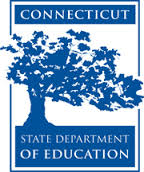 Grades 6–12Systems of Professional LearningSession at-a-GlanceActivity 7: Reflect, Pair, Share(20 minutes) To consolidate today’s learning, coaches will consider all the elements of today’s presentation and activities (shifts, vertical progressions, exemplars, practice lesson planning, EQuIP Rubric, and conversation on rigor) to answer the following question: What are the essential components that must be considered when planning a lesson aligned with the Connecticut Core Standards for English Language Arts and Literacy (CCS-ELA & Literacy)? Supporting Documents:DirectionsTemplates for capturing “take-aways” from the dayPowerPoint Slides:68–69Session ImplementationModule 1Facilitator GuideFocus on Instructional ShiftsActivity 8Activity 8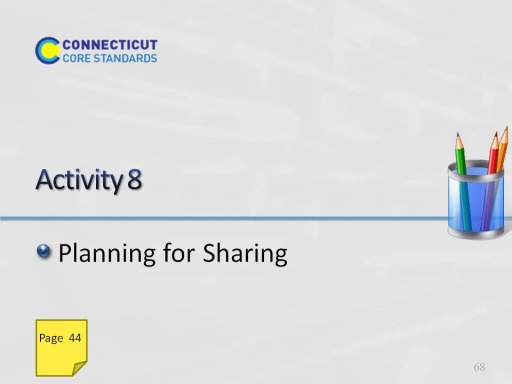 Slide 68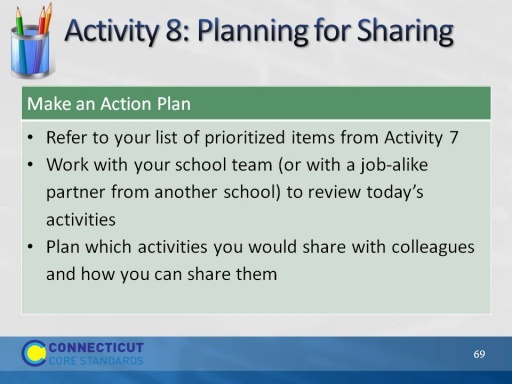 Slide 69(Allow 15 minutes for this activity; adjust time as needed.)(Allow 15 minutes for this activity; adjust time as needed.)